OFERTA DE COMPRAVENTA/ PURCHASE OFFER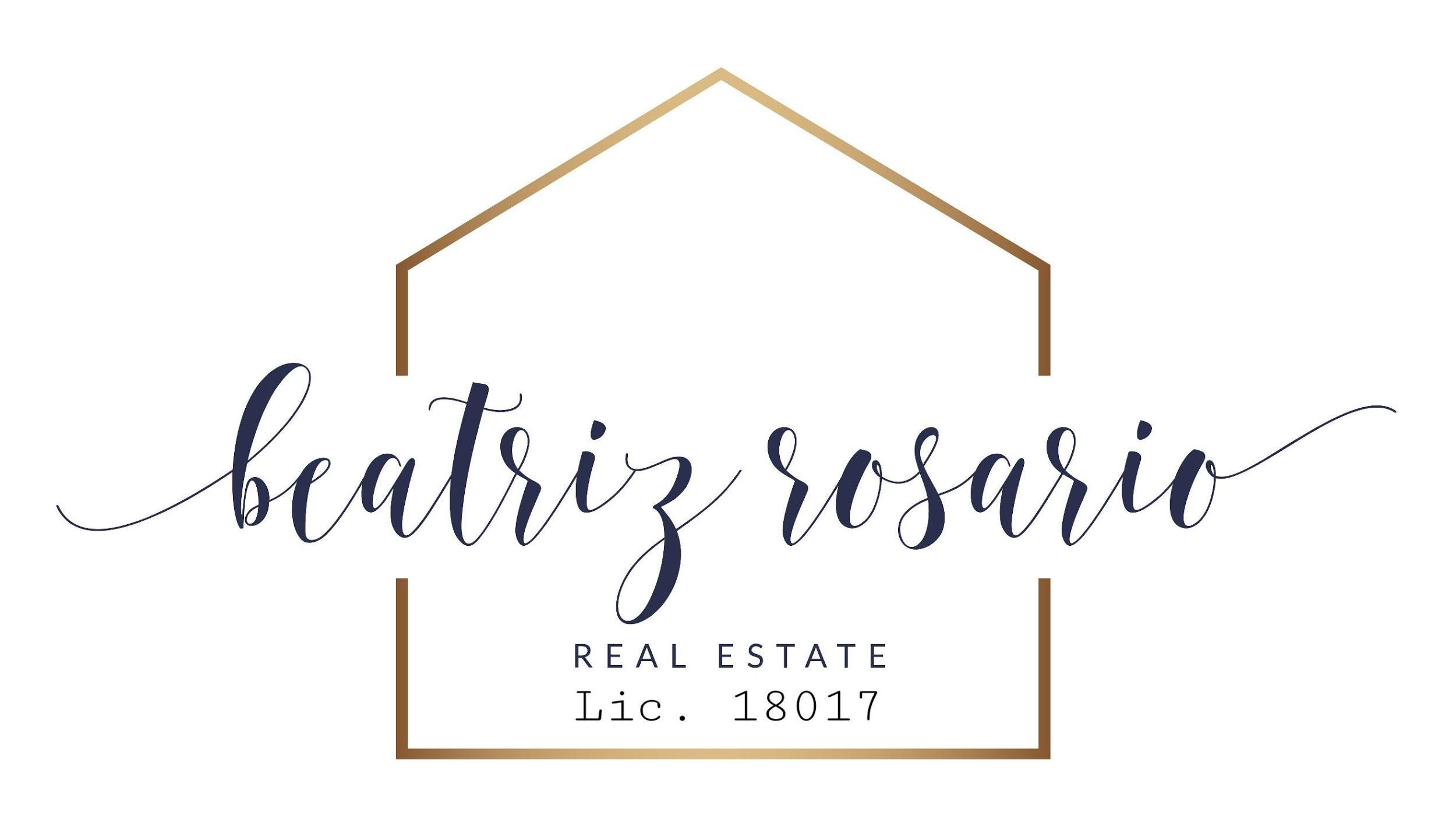 Yo/Nosotros, __________________________________ y __________________________________ mayor/es de edad, residente/s de ______________ (el/los ”Comprador”), mediante este documento presento/mos una oferta para la compra de la propiedad ubicada en: ________________________________________________, Puerto Rico, cuyo convenio se formalizará de conformidad con los siguientes: I/WE, __________________________________ and __________________________________ of legal age and resident/s of  ______________ (the “Buyer/s”), hereby submit an offer to purchase the property located at ________________________________________________, Puerto Rico, which would be executed in accordance with the following:TERMINOS Y CONDICIONES TERMS AND CONDITIONSOFERTA: Se ofrece la cantidad de $ ________________ por la propiedad. OFFER: The amount of $________________ , is offered for the property.TÉRMINO: El término de esta Oferta, será de ______ días, contados a partir de la fecha de la firma de este documento. TERM: The term of this offer, shall be of  ______ days, to be counted from the date this document is signed.DEPÓSITO DE BUENA FE: Una vez esta oferta sea aceptada se entregará un depósito de buena fe por la cantidad de $________________ en 24 horas de ser aceptada. GOOD FAITH DEPOSIT: Once the offer is accepted a good faith deposit will be given in the amount of $ ________________ within 24 hours of acceptance.  Si el dueño acepta la presente oferta, el depósito de buena fe será aplicado al precio de venta. a. If the owner accepts this offer, the good faith deposit will be applied to the sale price.PAGO: El Comprador pagará el precio de compra de la propiedad mediante ____ préstamo hipotecario ó ____ efectivo (“cash”) mediante cheque de gerente. PAYMENT: The buyer shall pay the sale price for the property through a ____ mortgage loan or ____ in cash through a cashiers check..OPCIÓN DE COMPRAVENTA: Si el dueño acepta la presente oferta se procederá a la firma de un Contrato de Opción de Compraventa entre las partes con todos los demás términos y condiciones de la transacción. PURCHASE OPTION: If the owner accepts this offer, a Purchase Option Contract shall be executed between the parties, with all the other terms and conditions of this transaction.CONTINGENCIAS: [ ] Sujeto a tasación [ ] No sujeto a tasación [ ] El comprador desea contribuir a los costos de cierre del vendedor hasta $____________ [ ] Sujeto a inspección [ ] El comprador solicita al vendedor que contribuya a los costos de cierre del comprador hasta $______________. CONTINGENCIES: [ ] Subject to appraisal [ ] Not subject to appraisal [ ] Buyer wishes to contribute towards seller's closing costs upto $____________ [ ] Subject to inspection [  ] Buyer/s request seller to contribute towards buyers closing costs upto $____________. Otros Others:  _____________________________________________________________________________________________________________________________________________________________________________________________________________________________________________________________________________________________FIRMA/ SIGNATURE:____________________________________	____________________________________	_____________________	Comprador  Buyer				Comprador  Buyer				Fecha, Date_____________________________________	___________________Beatriz Rosario, Lic. C-18017                              	 Fecha, Date______________________________________	___________________   COBROKE, Lic. ___________,			Fecha, Date